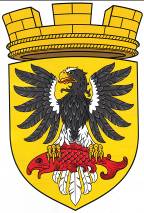 МУНИЦИПАЛЬНОЕ ОБРАЗОВАНИЕ«ЕЛИЗОВСКОЕ ГОРОДСКОЕ ПОСЕЛЕНИЕ»Собрание депутатов Елизовского городского поселенияВТОРОЙ СОЗЫВ, ТРИДЦАТЬ ШЕСТАЯ СЕССИЯРЕШЕНИЕ №729г. Елизово            							                 21 мая 2015 годаО    назначении     публичных       слушанийпо       проекту        планировки          жилой застройки  ул.  Песчаная  в  г.  Елизово  В соответствии с положениями ст. 46 Градостроительного кодекса Российской Федерации, ст. 28 Федерального закона от 06.10.2003 № 131-ФЗ «Об общих принципах организации местного самоуправления в Российской Федерации», Уставом Елизовского городского поселения, Положением «О порядке проведения публичных слушаний в Елизовском городском поселении по вопросам градостроительной деятельности», Собрание депутатов Елизовского городского поселенияРЕШИЛО:      1. Назначить  проведение публичных слушаний по проекту планировки жилой застройки ул. Песчаная в г. Елизово на «24» июня 2015 года в                      17 часов 00 минут. Местом проведения публичных слушаний определить зал заседаний Собрания депутатов Елизовского городского поселения по адресу: г. Елизово, ул. Виталия Кручины, д. 19 «А».         2. Установить, что со дня официального опубликования (обнародования) настоящего Решения предложения, замечания и рекомендации по вопросу публичных слушаний направляются в Управление архитектуры и градостроительства администрации Елизовского городского поселения в срок до 23 июня 2015 года,  по адресу: г. Елизово, ул. Виталия Кручины, 20,  каб. 23, тел./факс 7-30-16.       3. Сформировать организационный комитет по подготовке и проведению публичных слушаний в следующем составе:Бобровник Л.С. – депутат Собрания депутатов Елизовского городского                               поселения;Антонов О.В. – депутат Собрания депутатов Елизовского городского                            поселения;Саенко Г.А. – начальник консультационно-аналитического отдела аппарата                         Собрания депутатов Елизовского городского поселения;Мороз О.Ю. – руководитель Управления архитектуры и градостроительства                         администрации Елизовского городского поселения                         (по согласованию);Гунина И.В. – заместитель руководителя Управления архитектуры и                         градостроительства администрации Елизовского городского                         поселения (по согласованию);Краснобаева Е.С. –  начальник Отдела имущественных отношений                             администрации Елизовского городского поселения                             (по согласованию);Чайка А.С. – старший инспектор Управления архитектуры и                        градостроительства администрации Елизовского городского                       поселения (по согласованию);      4. Определить   ответственным   лицом  за  проведение   мероприятий   по организации, проведению публичных слушаний, подготовку итоговых документов Мороз О.Ю. – руководителя Управления архитектуры и градостроительства администрации Елизовского городского поселения.      5. Опубликовать (обнародовать) настоящее Решение.  Временно исполняющий  полномочияглавы Елизовского городского поселения-председателя Собрания депутатов Елизовского городского поселения				    	           А.В. Пятко